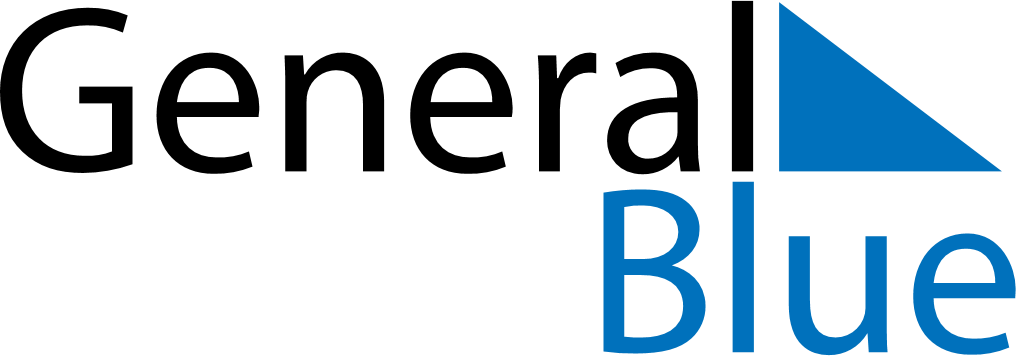 June 2024June 2024June 2024June 2024June 2024June 2024June 2024Rabkavi, Karnataka, IndiaRabkavi, Karnataka, IndiaRabkavi, Karnataka, IndiaRabkavi, Karnataka, IndiaRabkavi, Karnataka, IndiaRabkavi, Karnataka, IndiaRabkavi, Karnataka, IndiaSundayMondayMondayTuesdayWednesdayThursdayFridaySaturday1Sunrise: 5:56 AMSunset: 6:58 PMDaylight: 13 hours and 2 minutes.23345678Sunrise: 5:56 AMSunset: 6:59 PMDaylight: 13 hours and 3 minutes.Sunrise: 5:56 AMSunset: 6:59 PMDaylight: 13 hours and 3 minutes.Sunrise: 5:56 AMSunset: 6:59 PMDaylight: 13 hours and 3 minutes.Sunrise: 5:56 AMSunset: 6:59 PMDaylight: 13 hours and 3 minutes.Sunrise: 5:56 AMSunset: 7:00 PMDaylight: 13 hours and 4 minutes.Sunrise: 5:56 AMSunset: 7:00 PMDaylight: 13 hours and 4 minutes.Sunrise: 5:56 AMSunset: 7:00 PMDaylight: 13 hours and 4 minutes.Sunrise: 5:56 AMSunset: 7:01 PMDaylight: 13 hours and 4 minutes.910101112131415Sunrise: 5:56 AMSunset: 7:01 PMDaylight: 13 hours and 5 minutes.Sunrise: 5:56 AMSunset: 7:01 PMDaylight: 13 hours and 5 minutes.Sunrise: 5:56 AMSunset: 7:01 PMDaylight: 13 hours and 5 minutes.Sunrise: 5:56 AMSunset: 7:02 PMDaylight: 13 hours and 5 minutes.Sunrise: 5:56 AMSunset: 7:02 PMDaylight: 13 hours and 5 minutes.Sunrise: 5:56 AMSunset: 7:02 PMDaylight: 13 hours and 5 minutes.Sunrise: 5:56 AMSunset: 7:02 PMDaylight: 13 hours and 6 minutes.Sunrise: 5:56 AMSunset: 7:03 PMDaylight: 13 hours and 6 minutes.1617171819202122Sunrise: 5:57 AMSunset: 7:03 PMDaylight: 13 hours and 6 minutes.Sunrise: 5:57 AMSunset: 7:03 PMDaylight: 13 hours and 6 minutes.Sunrise: 5:57 AMSunset: 7:03 PMDaylight: 13 hours and 6 minutes.Sunrise: 5:57 AMSunset: 7:03 PMDaylight: 13 hours and 6 minutes.Sunrise: 5:57 AMSunset: 7:04 PMDaylight: 13 hours and 6 minutes.Sunrise: 5:57 AMSunset: 7:04 PMDaylight: 13 hours and 6 minutes.Sunrise: 5:58 AMSunset: 7:04 PMDaylight: 13 hours and 6 minutes.Sunrise: 5:58 AMSunset: 7:04 PMDaylight: 13 hours and 6 minutes.2324242526272829Sunrise: 5:58 AMSunset: 7:05 PMDaylight: 13 hours and 6 minutes.Sunrise: 5:58 AMSunset: 7:05 PMDaylight: 13 hours and 6 minutes.Sunrise: 5:58 AMSunset: 7:05 PMDaylight: 13 hours and 6 minutes.Sunrise: 5:59 AMSunset: 7:05 PMDaylight: 13 hours and 6 minutes.Sunrise: 5:59 AMSunset: 7:05 PMDaylight: 13 hours and 6 minutes.Sunrise: 5:59 AMSunset: 7:05 PMDaylight: 13 hours and 6 minutes.Sunrise: 5:59 AMSunset: 7:05 PMDaylight: 13 hours and 6 minutes.Sunrise: 6:00 AMSunset: 7:06 PMDaylight: 13 hours and 5 minutes.30Sunrise: 6:00 AMSunset: 7:06 PMDaylight: 13 hours and 5 minutes.